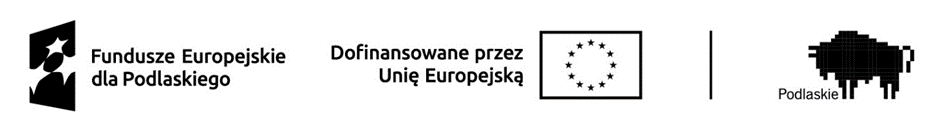 Projekt pt.: „Aktywizacja zawodowa osób bezrobotnych w powiecie hajnowskim (II)”jest współfinansowany przez Unię Europejską w ramach programu Fundusze Europejskie dla Podlaskiego 2021-2027Załącznik Nr 1.................................................................                                                                           .........................................                                                           (pieczęć firmowa pracodawcy)	(miejscowość, data)................................................................                      (nr konta)POWIATOWY URZĄD PRACYw HAJNÓWCEWNIOSEKo zwrot poniesionych kosztów w związku z zatrudnieniem bezrobotnych na pracach interwencyjnychza miesiąc ........................................Na podstawie ustawy z dnia 20 kwietnia 2004r. o promocji zatrudnienia i instytucjach rynku pracy (Dz. U. z z 2024r. poz. 475) oraz umowy numer  ……….................  zawartej w dniu ...................................................... zgłaszam wniosek o refundacją kosztów poniesionych w związku z zatrudnieniem osób bezrobotnych.Ogólna kwota wydatków poniesionych na ........................ bezrobotnych wynosi .................................. zł., w tym na koszt ZUS ......................................... zł..........................................................                                                                    .............................................           (Główny Księgowy)                                                                                               (Pracodawca)Załączniki:- uwierzytelnione kopie list płac wraz z pokwitowaniem odbioru wynagrodzenia,- kserokopie list obecności,- kserokopie zwolnień lekarskich, - dowód odprowadzenia składek ZUS, DRA.Imię i nazwiskobezrobotnegoWys. wynagrodzeniapodlegając. refundacji(bez wynagr. chorob)%ZUSSkładka ZUSWynagr. choroboweOgółem do refundacjiKolejny   m-c refundacji.........................................................................................................................................................................................................................................................................................................................................................................................................................................................................................................................................................................................................................................................................................................................................................................................................................................................................................................................................................................Razem:...................................................................................................................